สรุปรายงานกิจกรรมพัฒนาศักยภาพของผู้นำ 3 ชุมชนวันที่ 15-16 มีนาคม 2566สถานที่จัดงาน	ห้องประชุมอำเภอเมืองภูเก็ต	ดร.ขวัญณพัทสร ชาญทะเล ผู้ประเมินทีมขับเคลื่อนงานกองทุนจังหวัดภูเก็ต ได้เดินทางเข้าร่วมสังเกตุการณ์กิจกรรมพัฒนาศักยภาพของผู้นำ 3 ชุมชน ในโครงการเสริมทักษะ สร้างสำนึกความเป็นพลเมือง เยาวชน แกนนำชุมชนต่อการกำหนดนโยบายสาธารณะสู่พื้นที่ต้นแบบ ปี 2566  ซึ่งเป้นกิจกรรมที่บูรณาการงบประมาณร่วมกับศูนย์พัฒนาการเมืองภาคพลเมือง สถาบันพระปกเกล้าจังหวัดภูเก็ต  สาระสำคัญสรุปได้ดังนี้เป้าหมายในการขับเคลื่อนกิจกรรมเพื่อเสริมความรู้ให้แกนนำชุมชนได้เข้าใจถึงกระบวนการสร้างนโยบายสาธารณะสร้างเครือข่ายแกนนำชุมชนจะเป็นกลไกหลักในการขับเคลื่อนผลักดันให้ปัญหาต่าง ๆ ในพื้นที่มีการพัฒนาไปสู่การเปลี่ยนแปลงที่ดีขึ้นการบูรณาการกิจกรรมที่สอดรับกับโครงการบูรณาการความร่วมมือเพื่อความมั่นคงทางมนุษย์และสุขภาพในระดับจังหวัดกิจกรรมที่ได้ดำเนินการแล้วการฝึกอบรมและสัมมนา : จัดดอบรมอบรมกระบวนการสร้างการมีส่วนร่วม สร้างสำนึกพลเมืองให้แก่ แกนนำชุมชนสู่การพัฒนาคุณภาพชีวิตโครงการเสริมทักษะ สร้างสำนึกความเป็นพลเมือง เยาวชน แกนนำชุมชนต่อการกำหนดนโยบายสาธารณะสู่พื้นที่ต้นแบบ ปี 2566 โดยมีวิทยากร นายเจริญ ถิ่นเกาะแก้ว  บรรยายเรื่องหลักเกณฑ์วิธีการสร้างนโยบายสาธารณะ “กระบวนการ 6 ขั้นตอนและ “ต้นไม้ปัญหา” โดย นายอภิเดช  แก้วสงการเปิดโอกาสในการแลกเปลี่ยนเรียนรู้: ในกิจกรรมนี้ได้รับโอกาสในการแลกเปลี่ยนเรียนรู้ระหว่างผู้นำในชุมชนที่มาเข้าร่วมกิจกรรม ทำให้เกิดโอกาสในการแบ่งปันประสบการณ์และความรู้ที่เป็นประโยชน์ในการจัดการกับการเขียนโครงการและการบูรณาการงบประมาณของพวกเขาการพัฒนาทักษะการเขียนโครงการและแหล่งทุนงบประมาณ: มีการส่งเสริมและพัฒนาทักษะในการเขียนโครงการและบูรณาการงบประมาณให้กับผู้นำในชุมชน โดยมีการส่งเสริมให้เปิดโอกาสในการฝึกฝนทักษะในการเขียนโครงการและการบูรณาการงบประมาณ ซึ่งเป็นสิ่งสำคัญในการสร้างโครงการที่มีความเป็นมาตรฐานและสามารถได้รับงบประมาณที่เหมาะสมการพัฒนาแผนและกลยุทธ์ในการเขียนโครงการ: มีการส่งเสริมให้กับผู้นำในชุมชนมีความรู้ในการวางแผนและกลยุทธ์ในการเขียนโครงการและจัดทำบูรณาการงบประมาณ ซึ่งเป็นประโยชน์ในการนำโครงการของพวกเขาไปสู่ความสำเร็จในโครงการและกิจกรรมต่าง ๆกิจกรรมที่ได้รับการร่วมมือกับหน่วยงานอื่นในการบูรณาการงบประมาณให้กับโครงการของเราได้สำเร็จอย่างดี ทำให้เกิดความเข้าใจในการจัดทำโครงการและการเปิดโอกาสในการขอรับงบประมาณในอนาคตที่เหมาะสมและทันสมัย การร่วมมือกับหน่วยงานอื่นๆ ทำให้โครงการของเรามีความเป็นมาตรฐานและมีโอกาสในการสำเร็จสูงขึ้น ให้กับชุมชนของเราถอดบทเรียนความสำเร็จของการการเปิดโอกาสในการแลกเปลี่ยนเรียนรู้: ในกิจกรรมนี้ได้รับโอกาสในการแลกเปลี่ยนเรียนรู้ระหว่างผู้นำในชุมชนที่มาเข้าร่วมกิจกรรม ทำให้เกิดโอกาสในการแบ่งปันประสบการณ์และความรู้ที่เป็นประโยชน์ในการจัดการกับการเขียนโครงการและการบูรณาการงบประมาณการพัฒนาทักษะการเขียนโครงการและบูรณาการงบประมาณ: มีการส่งเสริมและพัฒนาทักษะในการเขียนโครงการและบูรณาการงบประมาณให้กับผู้นำในชุมชน โดยมีการส่งเสริมให้เปิดโอกาสในการฝึกฝนทักษะในการเขียนโครงการและการบูรณาการงบประมาณ ซึ่งเป็นสิ่งสำคัญในการสร้างโครงการที่มีความเป็นมาตรฐานและสามารถได้รับงบประมาณที่เหมาะสมการพัฒนาแผนและกลยุทธ์ในการเขียนโครงการ: มีการส่งเสริมให้กับผู้นำในชุมชนมีความรู้ในการวางแผนและกลยุทธ์ในการเขียนโครงการและจัดทำบูรณาการงบประมาณ ซึ่งเป็นประโยชน์ในการนำโครงการของพวกเขาไปสู่ความสำเร็จในโครงการและกิจกรรมต่าง ๆการบูรณาการงบประมาณ :  กิจกรรมพัฒนาศักยภาพผู้นำชุมชน ได้รับการร่วมมือกับหน่วยงานสถาบันพระปกเกล้า ซึ่งกิจกรรมมีความสอดคล้องเชื่อมโยงกัน อันเป็นการบูรณาการงบประมาณให้กับโครงการบูรณาการความร่วมมือเพื่อความมั่นคงทางมนุษย์และสุขภาพในระดับจังหวัดภูเก็ต ทำให้ชุมชนและทีมขับเคลื่อนเกิดความเข้าใจในการจัดทำโครงการและบูรณาการงานร่วมกัน อีกทั้งเป็นการเพิ่มเครือข่ายการทำงานโดยการเปิดโอกาสในการขอรับงบประมาณในอนาคตที่เหมาะสมและทันสมัย การร่วมมือกับหน่วยงานอื่น ๆ ทำให้โครงการมีความเป็นมาตรฐานและมีโอกาสในการสำเร็จสูงขึ้น ให้กับชุมชนในการเปลี่ยนแปลงพฤติกรรมการดูแลสุขภาพข้อเสนอแนะความสำเร็จของกิจกรรมพัฒนาศักยภาพของผู้นำใน 3 ชุมชนในเรื่องการเขียนโครงการมาจากการร่วมมือและความเข้าใจที่ดีระหว่างหน่วยงานและผู้ที่เกี่ยวข้องกับโครงการ การส่งเสริมความโปร่งใสและเปิดเผยข้อมูลที่เกี่ยวข้องกับการใช้งบประมาณร่วมกันเป็นสิ่งสำคัญในการสร้างความเข้าใจและความร่วมมือ และการสร้างทีมงานและสื่อสารที่เข้าใจกันทำให้กระบวนการดำเนินงานอย่างราบรื่นและมีประสิทธิภาพในการทำโครงการ ควรจะ Mapping กิจกรรมที่คล้ายกันและเชื่อมโยงไปกับเครื่อข่ายอื่น ๆ 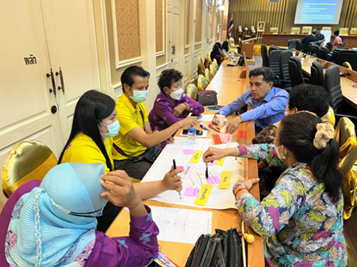 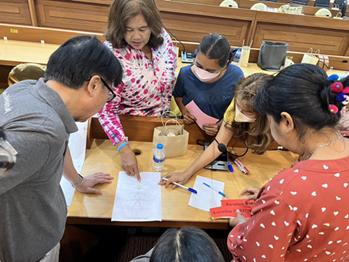 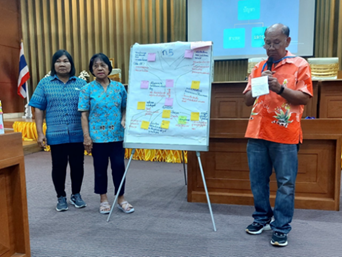 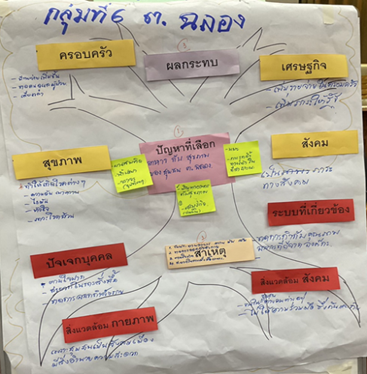 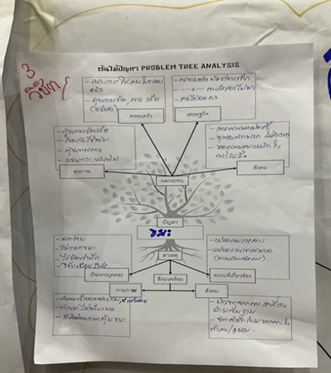 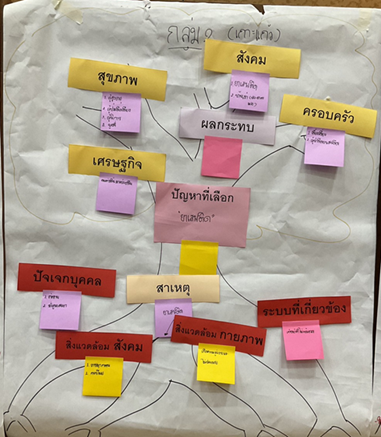 ดร.ขวัญณพัทสร ชาญทะเล           รายงาน